		Universidade Federal de Alfenas- UNIFAL-MG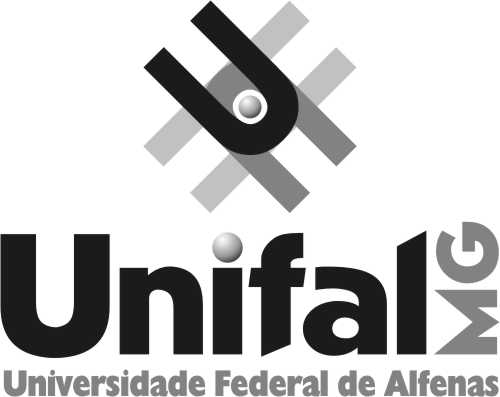 Faculdade de Nutrição- FANUTTERMO DE RESPONSABILIDADE PARA USO INTERNO DAS DEPENDÊNCIAS E DOS EQUIPAMENTOS DO LABORATÓRIO DE AVALIAÇÃO NUTRICIONAL (Docente)Eu ______________________________________________________________ (Docente), venho por meio deste solicitar autorização para discente (s) 																													 para utilizar as dependências e os equipamentos do Laboratório de Avaliação Nutricional para  realização de atividade de (  )ensino/Trabalho de Conclusão de Curso ( ) extensão (  )pesquisa, intitulada: 															no período de:						no horário de:										.  Declaro ter conhecimento das Normas do Laboratório de Avaliação Nutricional, responsabilizo-me assim, a cumprir tais regras e normas em prol do bom uso e aproveitamento das atividades, sendo responsável FINANCEIRAMENTE E ADMINISTRATIVAMENTE, no caso de dano, furto ou extravio de algum equipamento.Alfenas, ___ de _____________ de 20____.______________________________________Assinatura